											       В регистр                                                                                                                                         Проект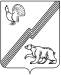 ГЛАВА ГОРОДА ЮГОРСКАХанты-Мансийского автономного округа – ЮгрыПОСТАНОВЛЕНИЕот _________ 2022 года 	                    					                 № __О  признании утратившим силу постановление главыгорода Югорска           В соответствии с Федеральным законом от 21.12.1994   № 68-ФЗ «О защите населения и территорий от чрезвычайных ситуаций природного и техногенного характера», постановления Правительства Российской Федерации от 30.12.2003 № 794 «О единой государственной системе предупреждения и ликвидации чрезвычайных ситуаций», законом Ханты-Мансийского автономного округа - Югры от 16.10.2007 № 135-оз «О защите населения и территорий Ханты-Мансийского автономного округа - Югры от чрезвычайных ситуаций межмуниципального и регионального характера», постановления Правительства Ханты-Мансийского автономного округа - Югры от 17.04.2006 № 78-п «О территориальной подсистеме Ханты-Мансийского автономного округа - Югры единой государственной системы предупреждения и ликвидации чрезвычайных ситуаций»:            1. Признать утратившим силу постановление главы города Югорска от 02.12.2004 № 1555 «О Югорском городском звене территориальной подсистемы Ханты-Мансийского автономного округа – Югры единой государственной системы предупреждения и ликвидации чрезвычайных ситуаций».            2. Опубликовать  постановление в официальном печатном издании города Югорска и  разместить на официальном сайте органов местного самоуправления города Югорска.    3. Настоящее постановление вступает в силу после его официального опубликования. Глава города Югорска                                                                  А.Ю. Харлов